Отчетпо месячнику безопасности дорожного движения(МАОУ «СОШ №10» Сентябрь – 2019)    На основании приказа Управления образования №357 от 12.08.2019 года был составлении План проведения Месячника дорожного движения.    Проведены следующие мероприятия:1. Назначен приказом директора школы педагог, ответственный  за организацию работы по профилактике детского дорожно-транспортного травматизма.2. Разработан  план работы школы по профилактике детского дорожно-транспортного травматизма на 2019 – 2020  учебный год3. Обновлен  школьный Паспорт дорожной безопасности.4. Обновлена информация в Уголках безопасности.5.В сентябре месяце на  Совещании  педагоги  школы ознакомлены с информацией Управления ГИБДД УМВД  России по  Пермскому краю «О состоянии детского дорожно-транспортного травматизма.6. Учащимися 1 – ых классов совместно с родителями были составлены Маршрутные листы «ДОМ – ШКОЛА – ДОМ». Учащимися со 2 по 11 класс Маршрутные листы обновлены.7. 09 сентября 2019 года в МАОУ «СОШ №10» корпус 3 проведена линейка по безопасности с приглашением инспектора ДПС Фирсова А.М. 8. Встречи учащихся 1 «Б» класса с инспектором ДПС Фирсовым А.М.; учащихся 4 «А» и 3 «А» классов с родителями – сотрудниками полиции. 9. Учащиеся 1 класса МАОУ «СОШ №10» корпус 3 участвовали Во Всероссийском уроке безопасности, прошли тестирование и получили сертификаты участников. 10. Проведено с учащимися 1 – 11 классов 1-ое занятие по программе ПДД. 11. В 1 – 6 классах проведены викторины «Знатоки ПДД».12. Инструктажи: «Правила перехода улиц и дорог по светофору», «Правила перехода улиц и дорог по нерегулируемому перекрестку».13. Команда 5 «А» класса приняла участие в  городском конкурсе «Безопасное колесо».14. В 1 – 11 классах прошли тематические классные часы: - «Береги свою жизнь»- «Правила соблюдай – жизнь сохраняй»- «Светофор – помощник на дорогах»- «Правила дорожного движения достойны уважения»- «Дорожные знаки»15. В 1 – 4 классах прошли конкурсы рисунков Веселый перекресток». 16. На родительских собраниях рассмотрены вопросы: -  Безопасность детей – забота взрослых- Жизнь без ДТП- Кто виноват в ДТП17. В 1 – 5 классах  ежедневно проводятся  5-минутные  беседы – напоминания  о соблюдении Правил дорожного движения.18. Просмотр во время перемен видеороликов по Правила дорожного движения. Директор                                                                                       Е.В.Акзегитова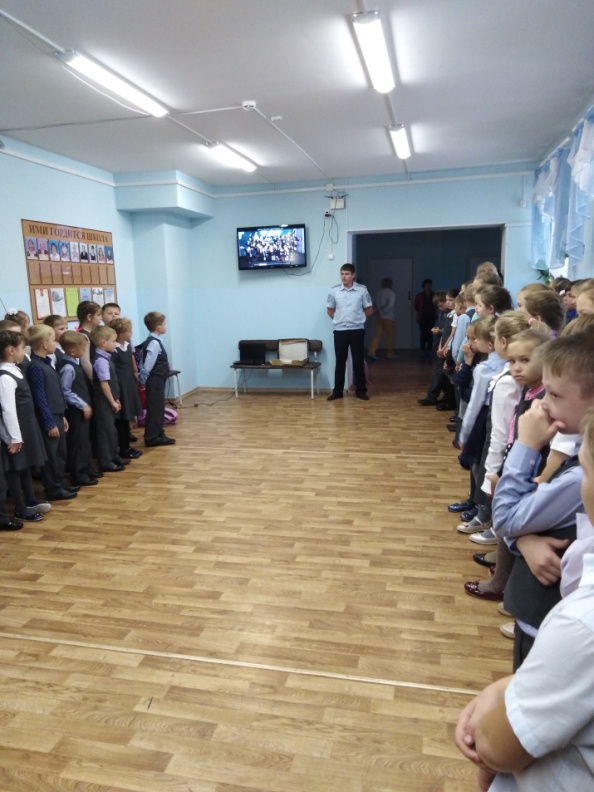 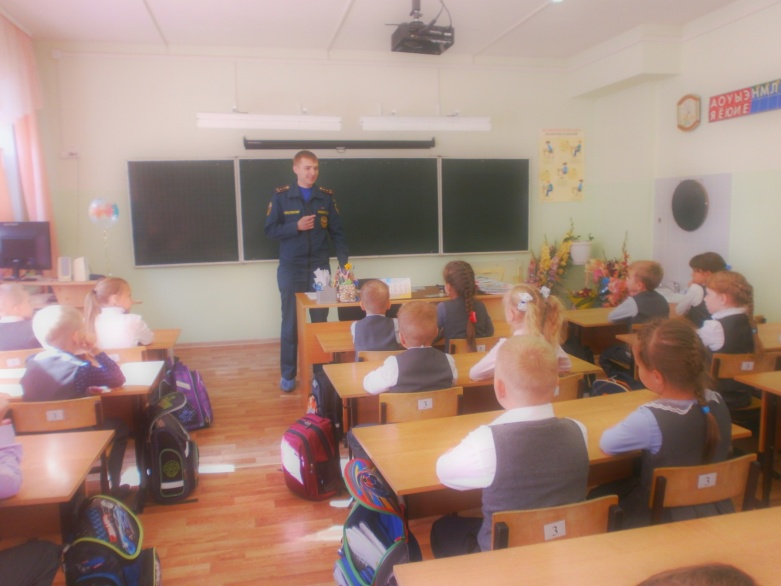 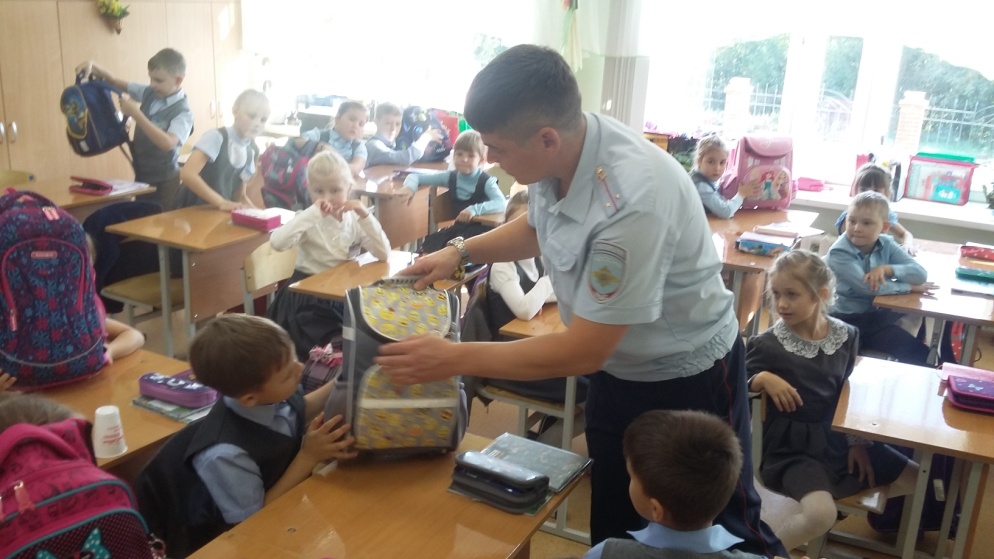 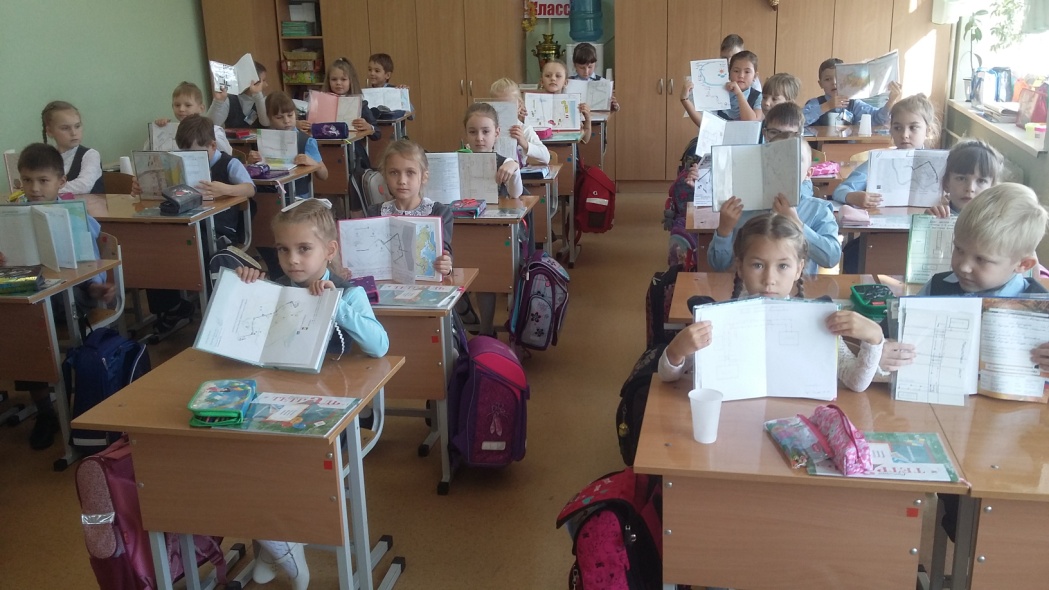 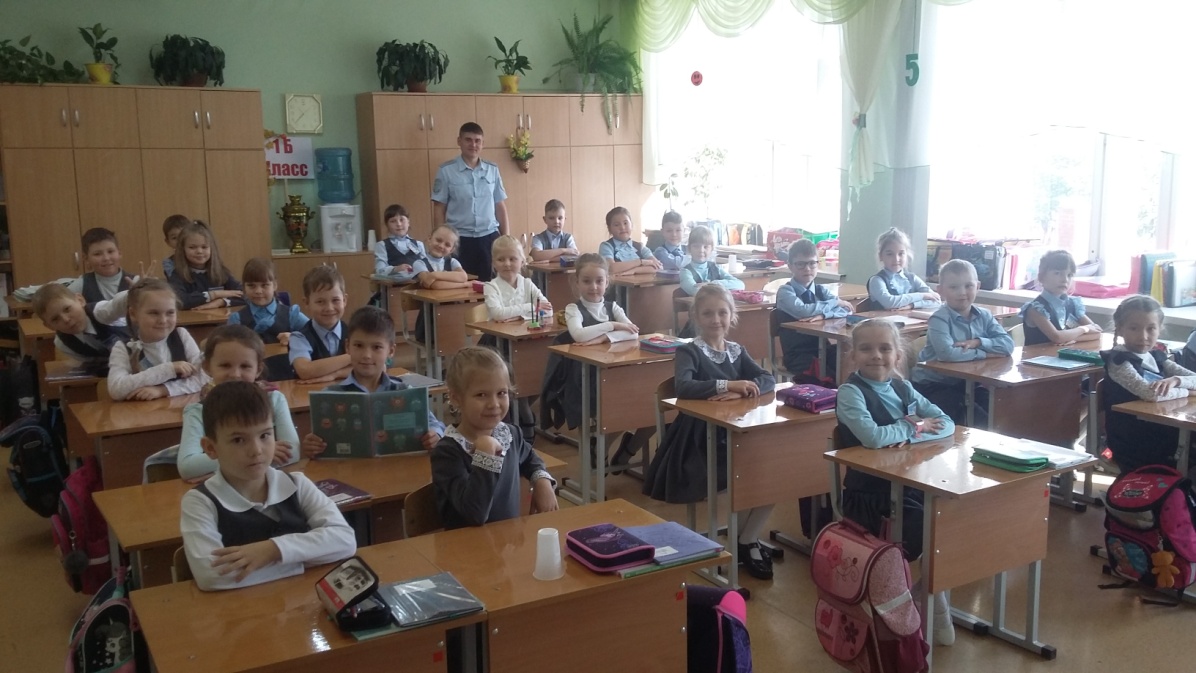 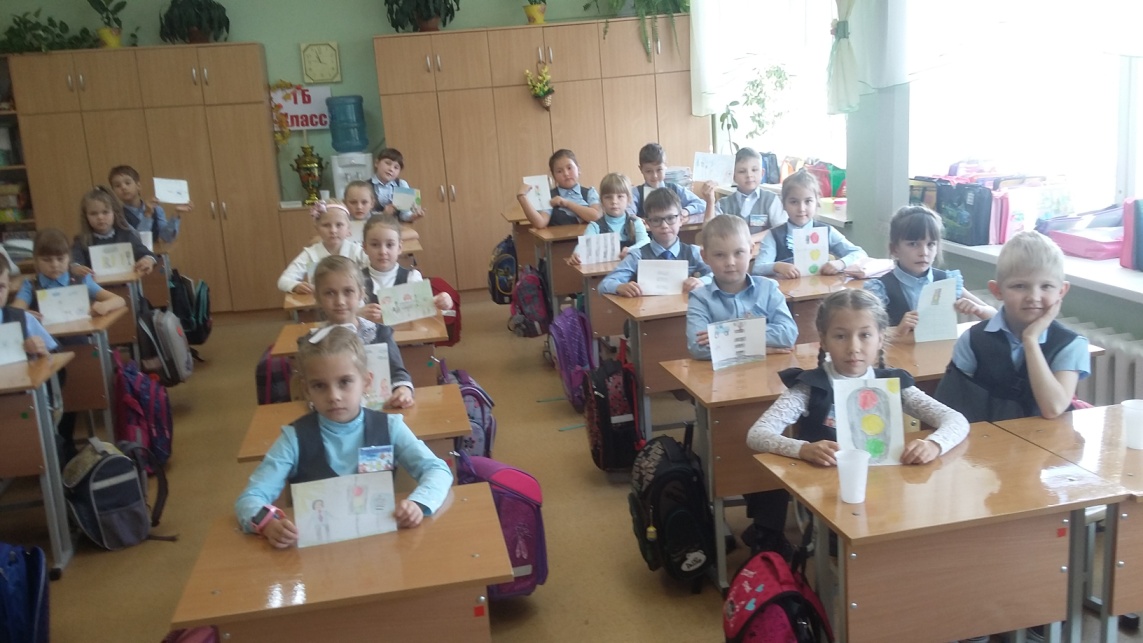 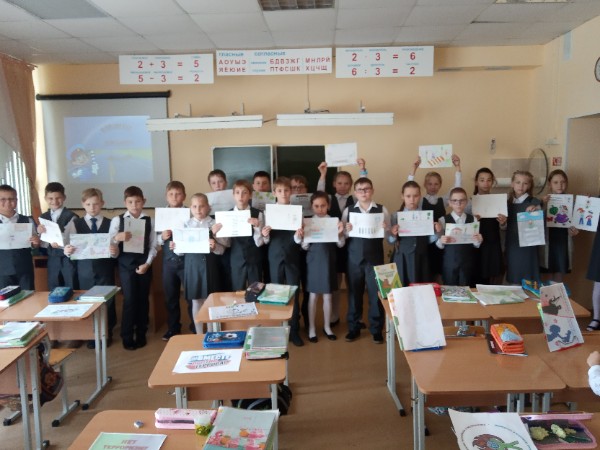 